Caterpillar 789 Rock Truck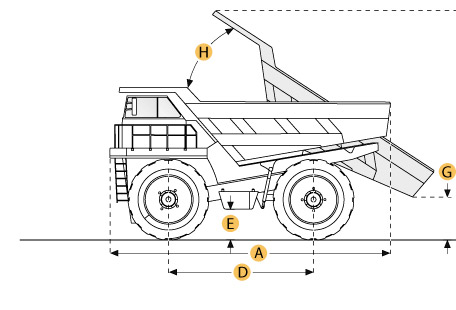 Selected DimensionsSpecificationDimensionsDimensionsDimensionsA. Overall Length40 ft in12180 mmB. Overall Width24.1 ft in7340 mmC. Overall Height20.2 ft in6150 mmD. Wheelbase18.7 ft in5700 mmF. Dump Height39.1 ft in11910 mmEngineEngineEngineMakeCaterpillarCaterpillarModel35163516Gross Power1800 hp1342.3 kwNet Power1705 hp1271.4 kwDisplacement4216.7 cu in69.1 LOperationalOperationalOperationalFuel Capacity851.2 gal3222 LTire Size37.00R57 (E-4)37.00R57 (E-4)TransmissionTransmissionTransmissionNumber of Gears - Forward66Max Speed33.6 mph54 km/hWeightsWeightsWeightsEmpty Weight268792 lb121922 kgLoaded Weight699879.5 lb317460 kgWeight Distribution Front - empty47 %47 %Weight Distribution Rear - empty53 %53 %Weight Distribution Front - loaded33 %33 %Weight Distribution Rear - loaded67 %67 %DumpDumpDumpRated Payload390000 lb176901 kgLoad Capacity - Struck95.5 yd373 m3Load Capacity - heaped137.3 yd3105 m3DimensionsDimensionsDimensionsOverall Length40 ft in12180 mmOverall Width24.1 ft in7340 mmOverall Height20.2 ft in6150 mmWheelbase18.7 ft in5700 mmDump Height39.1 ft in11910 mm